Technical Co-sponsor: Indian Institute of Technology, DelhiSENDING THE INFORMATION:Kindly send an email of the completed registration form to:isss.iisc@gmail.com sansrivastava28@gmail.comFor further queries contact: ISSS Secretariat, SF-34, Centre for Nano Science and Engineering (CeNSE), Indian Institute of Science (IISc), Bangalore - 560012. Karnataka, INDIA.Ph: +91.80.23603281, 23600209 Fax: +91.80.23604656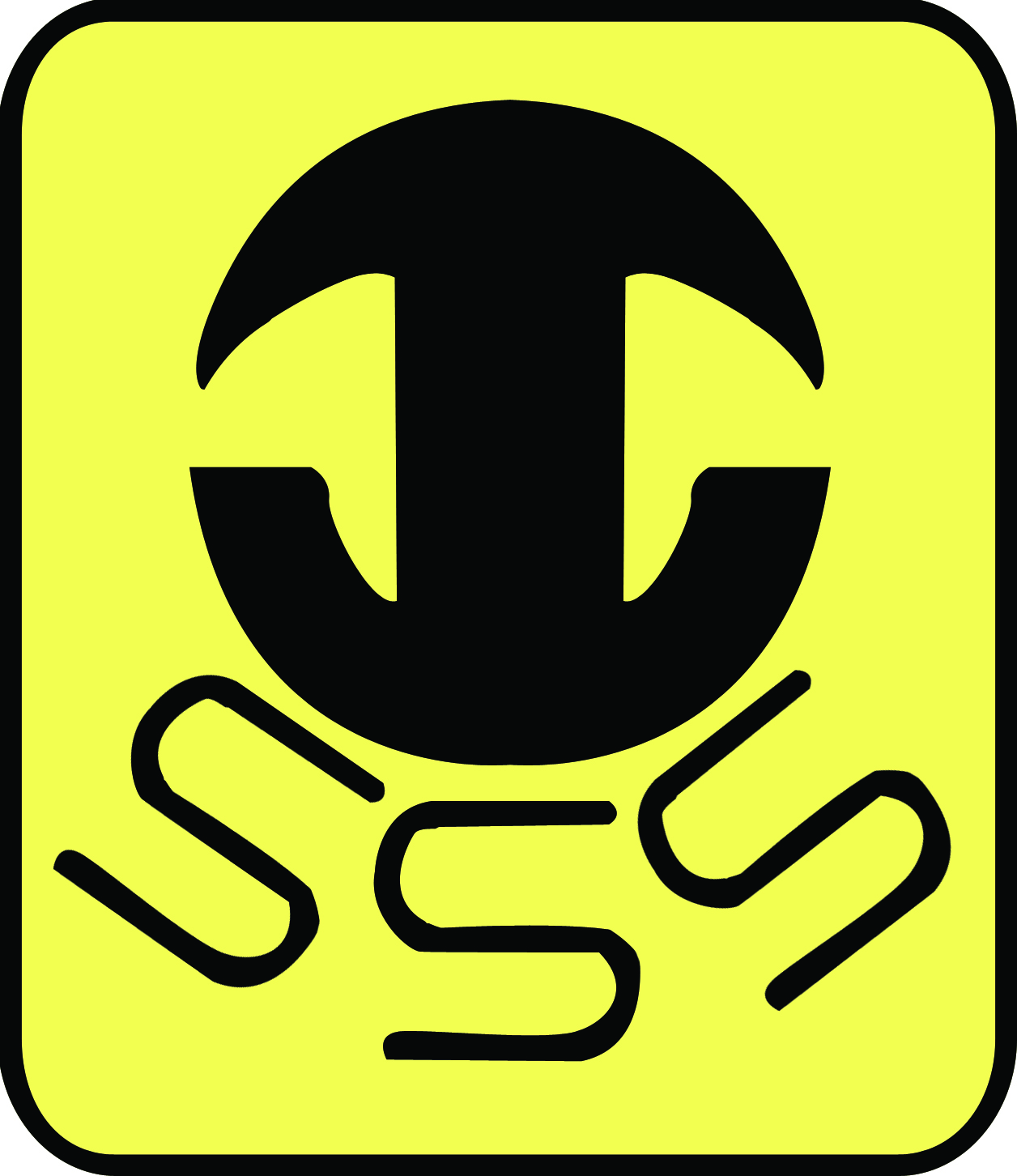 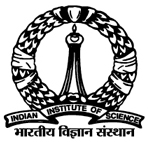 Eighth ISSS International Conference onSmart Materials, Structures & Systems (ISSS 2017)J N Tata Auditorium, National Science Seminar ComplexIndian Institute of Science, Bengaluru-560012, Karnataka, INDIAJuly 5-7, 2017http://nnfc.cense.iisc.ac.in/isss/PatronsProf. Anurag Kumar, Director, IISc Dr. V. K. AatrePadam Vibhushan, Ex. SA to Raksha Mantri, Govt. of IndiaPresident, ISSSProf. S. Gopalakrishnan (IISc) Conference ChairDr. Kota HarinarayanaINAE Satish Dhawan ChairOrganizing ChairProf. Rudra Pratap (IISc)Organizing Co-ChairProf. Vikram Kumar (IITD)Technical Program ChairProf. Ranjan Ganguli (IISc)Technical Program Co-ChairProf. Ananjan Basu (IIT Delhi)Prof. A . Arockiarajan (IIT Madras)Dr. Giridhar (LEOS-ISRO)Dr.S.R.Viswamurthy (NAL B’lore)Organizing Secretary   Dr. Sanjeev Shrivastava (IISc)International Advisory Board
Fu-Kuo Chang (Stanford University)
Kenji Uchino (Univ. of Penn. State)
Y.  Gainchandani (Univ. of Michigan)
Liwei Lin (Berkeley University)
Vijay Varadan (Univ. of Penn. State)Inderjit Chopra (Univ. of Maryland)
S. Bhansali (Univ. of Central Florida)Local Advisory BoardProf. K J Vinoy (IISc)Prof. G K Ananthsuresh (IISc)TreasurerProsenjit Sen (IISc)Conference Promotion and Sponsorships CommitteeBhaskar Mitra (IIT Delhi)Rudra Pratap (IISc)CeNSE TeamISSS 2017     SPONSORSHIP REGISTRATION FORMBANK DETAILSSPONSORSHIP DETAILSNAMES OF REGISTRANTS FROM THE SPONSORSHIP ORGANISATIONNAMES OF REGISTRANTS FROM THE SPONSORSHIP ORGANISATION Platinum Level Sponsor:5 Complimentary Registrations Platinum Level Sponsor:5 Complimentary RegistrationsGold Level Sponsor:3 Complimentary RegistrationsGold Level Sponsor:3 Complimentary RegistrationsSilver Level Sponsor:2 Complimentary RegistrationsSilver Level Sponsor:2 Complimentary RegistrationsAuthorised Signatory(Please attach your digital signature)Authorised Signatory(Please attach your digital signature)Company Seal / Logo(Please attach digital version)Company Seal / Logo(Please attach digital version)Place:Date:Time: